Р А С П О Р Я Ж Е Н И Еот 07.06.2021   № 1259-рг. МайкопО закрытии движения транспорта по ул. Титова от ул. Пролетарской до ул. Крестьянской в г. МайкопеВ связи с проведением аварийных работ на магистральной теплосети по ул. Титова от ул. Пролетарской до ул. Крестьянской в г. Майкопе:1. Закрыть движение транспорта по ул. Титова от ул. Пролетарской до ул. Крестьянской в г. Майкопе с 08:00 часов 08.06.2021 до 18:00 часов 11.06.2021.2. Рекомендовать ответственному за проведение работ (начальник ремонтно-восстановительной службы Хачемизов А.Т.) согласовать с МКУ «Благоустройство муниципального образования «Город Майкоп» организацию движения транспорта на указанном участке улично-дорожной сети на время производства работ и уведомить отдел ГИБДД ОМВД России по г. Майкопу (г. Майкоп, ул. Ворошилова, 225), ФГКУ «1 отряд Федеральной Противопожарной Службы по Республике Адыгея»                           (г. Майкоп, ул. Хакурате, 642) о дате, месте и времени производства работ.3. Разместить настоящее распоряжение на официальном сайте Администрации муниципального образования «Город Майкоп».4. Настоящее распоряжение вступает в силу со дня его подписания.Исполняющий обязанности Главы муниципального образования «Город Майкоп»                                                                           С.В. Стельмах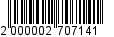 Администрация муниципального 
образования «Город Майкоп»Республики Адыгея 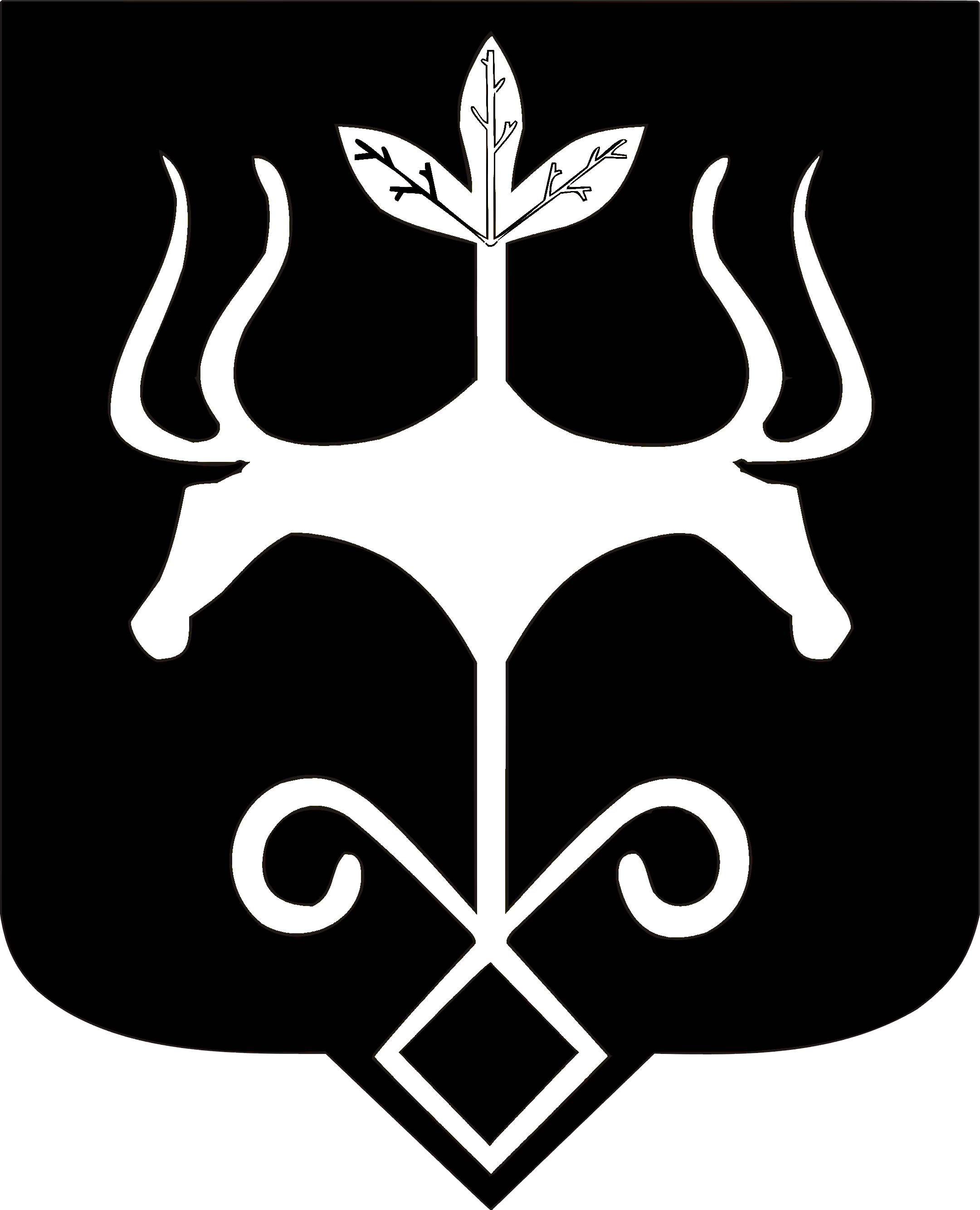 Адыгэ Республикэммуниципальнэ образованиеу 
«Къалэу Мыекъуапэ» и Администрацие